  ΜΕΛΕΤΗ   «Προμήθεια γραφικής ύλης και λοιπά υλικά γραφείων»  ΓΙΑ ΧΡΟΝΙΚΗ ΔΙΑΡΚΕΙΑ ΕΝΟΣ ΕΤΟΥΣ 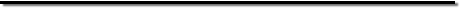 ΠΡΟΫΠΟΛΟΓΙΣΜΟΣ: 4.150,00  € με ΦΠΑΤΡΟΠΟΣ ΕΚΤΕΛΕΣΗΣ:     Τα προς προμήθεια είδη της παρούσας μελέτης  με τίτλο «Προμήθεια γραφικής ύλης και λοιπά υλικά γραφείων»  Δήμου Ερμιονίδας (για  έτος 2020)», θα προμηθευτούν  με την διαδικασία της  απευθείας ανάθεση . ΠΕΡΙΕΧΟΜΕΝΑΤΕΧΝΙΚΗ ΕΚΘΕΣΗ - ΤΕΧΝΙΚΕΣ ΠΡΟΔΙΑΓΡΑΦΕΣ ΕΝΔΕΙΚΤΙΚΟΣ ΠΡΟΫΠΟΛΟΓΙΣΜΟΣ ΜΕΛΕΤΗΣΕΝΤΥΠΟ  ΠΡΟΣΦΟΡΑΣΤΕΧΝΙΚΗ ΕΚΘΕΣΗ    Με αυτή τη μελέτη προβλέπεται η εκτέλεση της προμήθειας με τίτλο: «Προμήθεια γραφικής ύλης και λοιπά υλικά γραφείων»                                     του Δήμου Ερμιονίδας για χρονική διάρκεια ενός έτους.    Πρόκειται λοιπόν για την κάλυψη των αναγκών σε γραφική ύλη και είδη γραφείου  Δήμου μας   .     Τα προς προμήθεια είδη της παρούσας μελέτης  θα προμηθευτούν με την διαδικασία της απευθείας ανάθεσης από τον Δήμαρχο.Ο ενδεικτικός προϋπολογισμός της παρούσας μελέτης ανέρχεται στο ποσόν των  4.150,00 ευρώ με ΦΠΑ και θα βαρύνει τον  ΚΑ 10-6614  του τακτικού προϋπολογισμού 2020   Δήμου Ερμιονίδας για τις ανάγκες του .ΚΡΑΝΙΔΙ    23   -  01   - 2020             Η ΣΥΝΤΑΞΑΣΣΑ                                                                          ΘΕΩΡΗΘΗΚΕ                                                                                                                 Ο ΠΡΟΪΣΤΑΜΕΝΟΣ                                                                                                                   ΤΟΥ ΤΜΗΜΑΤΟΣ                                                                                                  ΠΡΟΫΠΟΛΟΓΙΣΜΟΥ-ΛΟΓΙΣΤΗΡΙΟΥ                                                                                                                      & ΠΡΟΜΗΘΕΙΩΝ  ΓΙΑΝΝΟΥΤΣΟΥ ΚΩΝΣΤΑΝΤΙΝΑΥΠΑΛΛΗΛΟΣ ΤΟΥ ΤΜΗΜΑΤΟΣΠΡΟΫΠΟΛΟΓΙΣΜΟΥ-ΛΟΓΙΣΤΗΡΙΟΥ                                            ΜΙΖΗΣ ΓΕΩΡΓΙΟΣ            & ΠΡΟΜΗΘΕΙΩΝΕΝΔΕΙΚΤΙΚΟΣ ΠΡΟΫΠΟΛΟΓΙΣΜΟΣ ΜΕΛΕΤΗΣ -ΤΕΧΝΙΚΕΣ ΠΡΟΔΙΑΓΡΑΦΕΣΚατά την ποσοτική και ποιοτική παραλαβή των υλικών  εξετάζεται η καταλληλότητα αυτών και η συμμόρφωση τους με τις τεχνικές προδιαγραφές της  παρούσας μελέτης  . Εφόσον προκύψει ακαταλληλότητα  όλης  ή  μέρους  της  ποσότητας   ,  ο ανάδοχος οφείλει να προβεί σε άμεση αντικατάσταση αυτής. ΚΡΑΝΙΔΙ   23  - 01   - 2020                   Η ΣΥΝΤΑΞΑΣΣΑ                                                                                                                                   ΘΕΩΡΗΘΗΚΕ                                                                                                                                                                                     Ο ΠΡΟΪΣΤΑΜΕΝΟΣ             ΓΙΑΝΝΟΥΤΣΟΥ ΚΩΝΣΤΑΝΤΙΝΑ                                                                                                                          ΤΟΥ                                                                                                                                                                         ΛΟΓΙΣΤΗΡΙΟΥ  & ΠΡΟΜΗΘΕΙΩΝ                                                                                ΥΠΑΛΛΗΛΟΣ ΤΟΥ ΤΜΗΜΑΤΟΣ  &  ΠΡΟΜΗΘΕΙΩΝ                                                                                   ΜΙΖΗΣ ΓΕΩΡΓΙΟΣΕΝΤΥΠΟ ΠΡΟΣΦΟΡΑΣΟ Προσφέρων Κρανίδι,     /    / 2020       ΕΛΛΗΝΙΚΗ ΔΗΜΟΚΡΑΤΙΑ            ΝΟΜΟΣ ΑΡΓΟΛΙΔΑΣΔΗΜΟΣ ΕΡΜΙΟΝΙΔΑΣΔ/ΝΣΗ ΔΙΟΙΚΗΤΙΚΩΝ ΚΑΙ     ΟΙΚΟΝΟΜΙΚΩΝ ΥΠΗΡΕΣΙΩΝ  ΤΜΗΜΑ ΠΡΟΫΠΟΛΟΓΙΣΜΟΥ ΛΟΓΙΣΤΗΡΙΟΥ ΚΑΙ ΠΡΟΜΗΘΕΙΩΝ          Ταχ. Δ/νση: Μ. Μερκούρη 11                   Τ.Κ.:  213 00 Κρανίδι         Πληροφορίες: Γιαννούτσου Κων.                 Τηλ: 27543-61425                 Φαξ: 27540-22000 Κρανίδι    23  / 01 / 2020     Αριθ. Πρωτ. 3509  Προμήθεια γραφικής ύλης και λοιπά υλικά γραφείων                                --- 2020 ---       ΕΛΛΗΝΙΚΗ ΔΗΜΟΚΡΑΤΙΑ            ΝΟΜΟΣ ΑΡΓΟΛΙΔΑΣΔΗΜΟΣ ΕΡΜΙΟΝΙΔΑΣΔ/ΝΣΗ ΔΙΟΙΚΗΤΙΚΩΝ ΚΑΙ     ΟΙΚΟΝΟΜΙΚΩΝ ΥΠΗΡΕΣΙΩΝ  ΤΜΗΜΑ ΠΡΟΫΠΟΛΟΓΙΣΜΟΥ ΛΟΓΙΣΤΗΡΙΟΥ ΚΑΙ ΠΡΟΜΗΘΕΙΩΝ          Ταχ. Δ/νση: Μ. Μερκούρη 11                   Τ.Κ.:  213 00 Κρανίδι     Πληροφορίες: Γιαννούτσου Κων.                 Τηλ: 27543-61425                 Φαξ: 27540-22000 Κρανίδι     23 /01/2020      «Προμήθεια γραφικής ύλης και λοιπά υλικά γραφείων »                              ---    2020   ---       ΕΛΛΗΝΙΚΗ ΔΗΜΟΚΡΑΤΙΑ         ΝΟΜΟΣ ΑΡΓΟΛΙΔΑΣ		ΔΗΜΟΣ ΕΡΜΙΟΝΙΔΑΣΔ/ΝΣΗ ΔΙΟΙΚΗΤΙΚΩΝ ΚΑΙ     ΟΙΚΟΝΟΜΙΚΩΝ ΥΠΗΡΕΣΙΩΝ  ΤΜΗΜΑ ΠΡΟΫΠΟΛΟΓΙΣΜΟΥ ΛΟΓΙΣΤΗΡΙΟΥ ΚΑΙ ΠΡΟΜΗΘΕΙΩΝ          Ταχ. Δ/νση: Μ. Μερκούρη 11                   Τ.Κ.:  213 00 Κρανίδι     Πληροφορίες: Γιαννούτσου Κων.                 Τηλ: 27543-61425           Φαξ: 27540-22000 Κρανίδι     23 /01/2020   «Προμήθεια γραφικής ύλης και λοιπά υλικά γραφείων»                                    --- 2020---Α/ΑΕΙΔΟΣΠΟΣΟΤΗΤΑ πακέτα ΤΙΜΗ  με ΦΠΑΣΥΝΟΛΙΚΟ ΚΟΣΤΟΣΠροδιαγραφές χαρτιού :1Εκτυπωτικό χαρτί  τύπου Α4  1000 4,154.150,00τύπου Α4 80gr/m2500 φύλλα ανά πακέτο5 πακέτα ανά κούτα       -     Multi Copy original .                    ΣΥΝΟΛΟ με ΦΠΑ               4.150,00 ευρώΑ/ΑΕΙΔΟΣΠΟΣΟΤΗΤΑ πακέτα ΤΙΜΗ με ΦΠΑΣΥΝΟΛΙΚΟ ΚΟΣΤΟΣΠροδιαγραφές χαρτιού :1Εκτυπωτικό χαρτί  τύπου Α4  1000 τύπου Α4 80gr/m2500 φύλλα ανά πακέτο5 πακέτα ανά κούτα       -     Multi Copy original.                    ΣΥΝΟΛΟ 